Dzień dobry KotkiDzisiaj porozmawiamy sobie o tym, w jaki sposób możemy pomagać swoim rodzicom.Czwartek 21.05.2020r.Temat: Pomagamy rodzicom.Na początek zastanów się i odpowiedz na pytania:Czy pomagasz rodzicom w domu? W czym?Czy powinieneś pomagać rodzicom? Dlaczego?Posłuchaj wiersza J. Sucharzewskiej pt. „Mama”.                            Wypowiedz się na temat postępowania chłopca, oceń jego zachowanie. Czy tak powinniśmy postępować?„- Mamo, zapnij mi guziki!- Mamo, wciągnij mi buciki!- Mamo, zawiąż sznurowadło!- Mamo, podnieś, bo coś spadło!- Mamo, przynieś mi łyżeczkę!- Mamo, popraw poduszeczkę!We dnie, w nocy, wieczór, rano,ciągle tylko – Pomóż mamo!Za to beczeć umie sam.- Znasz takiego?- Bo ja znam.”Otwórz książkę na str. 49. 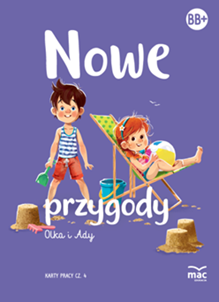 Na podstawie ilustracji na górze strony, opowiedz jak Olek                  i Ada pomagają rodzicom.W zielonej ramce narysuj, w czym ty pomagasz mamie lub tacie.Popraw serduszka po śladach, a następnie pokoloruj je. Wykonaj zadania:Uzupełnij brakujące fragmenty ilustracji, wybierz najlepszy dla siebie sposób:- wytnij fragmenty po prawej stronie i naklej je w odpowiednie miejsca,- oznacz puste pola odpowiednią cyfrą,- dorysuj brakujące fragmenty.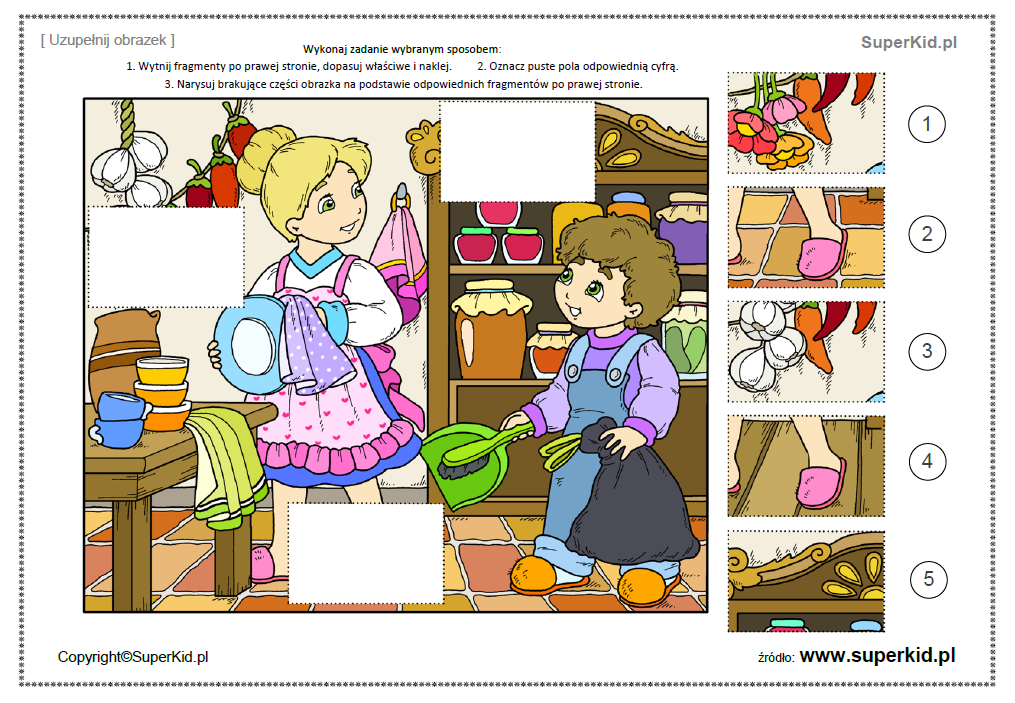 Odszukaj kontur rodziny przedstawionej na obrazku.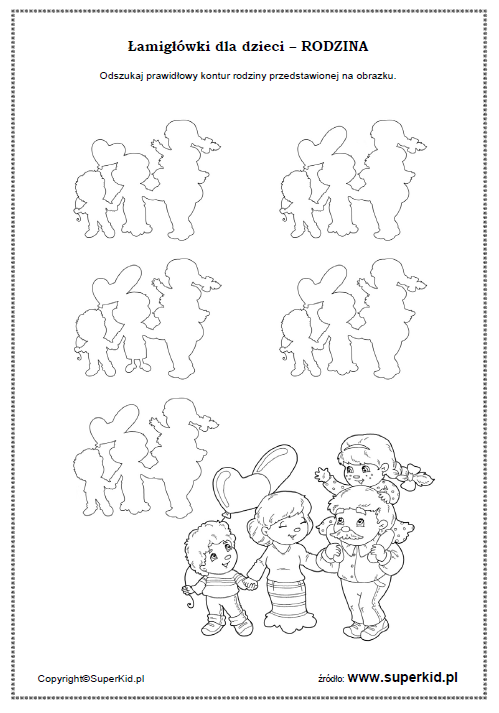 „Pomocna dłoń”. Kochane dzieci, poproście rodziców o przeczytanie listu, który napisał do was Skrzacik Drogie dzieci!
Znam waszych rodziców. Bardzo ich lubię. Martwi mnie jednak ich ciężka praca. Chętnie bym im pomógł, ale jestem już stary i słaby. Wy natomiast możecie wykonać pewne prace w domu, aby waszym rodzicom było lżej. Proponuję, abyście wykonali taką pomocną dłoń, która będzie przypominała wam o waszych obowiązkach domowych.
Liczę na was dzieciaki. SkrzacikPo wysłuchaniu listu, odrysujcie na kartce swoją dłoń i poproście dorosłego, aby na każdym paluszku napisał jedną, wymyśloną przez was czynność, którą będziecie wykonywać w domu i tym samym pomagać swoim rodzicom Matematyczne wyzwania.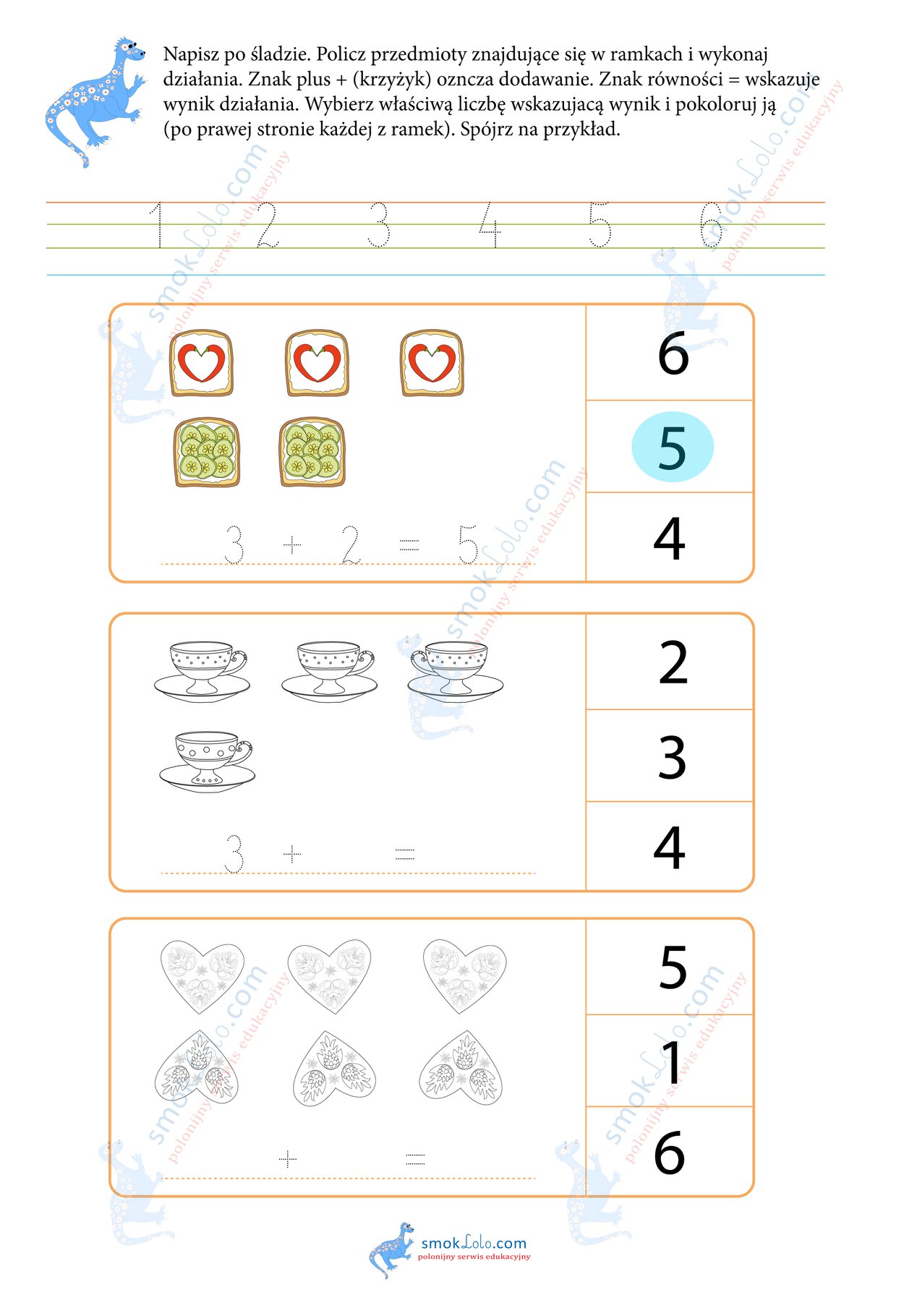 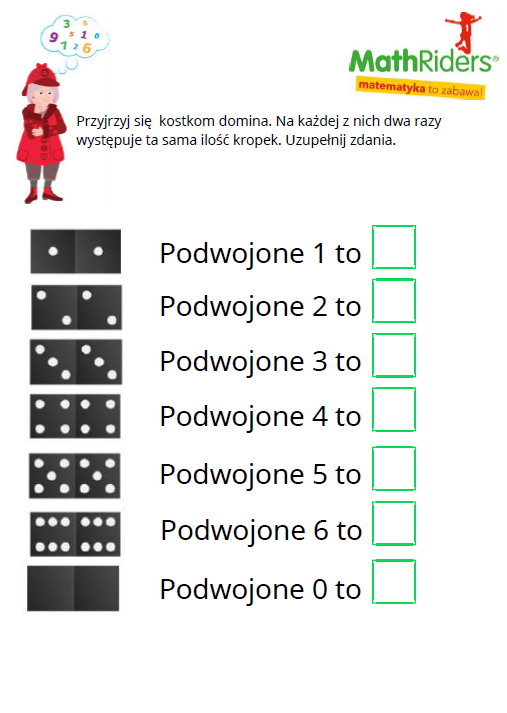 Proszę o przesłanie „Pomocnej dłoni” wykonanej przez dzieci Pozdrawiam serdecznie 